ΕΠΙΛΟΓΗ ΤΑΞΙΔΙΩΤΙΚΟΥ ΓΡΑΦΕΙΟΥ ΓΙΑ ΤΗ ΜΕΤΑΦΟΡΑ ΤΩΝ ΜΑΘΗΤΩΝ ΣΤΟΝ ΚΙΝΗΜΑΤΟΓΡΑΦΟ ΤΕΧΝΟΠΟΛΙΣΣύμφωνα με την υπ΄ αριθμόν  33120/ΓΔ4/06-03-2017 (Φ.Ε.Κ. 681, τ.Β΄/2017) Υ.Α., ανακοινώνεται ότι στο ΓΕΝΙΚΟ ΛΥΚΕΙΟ ΠΟΜΠΙΑΣ, κατόπιν της σχετικής προκήρυξης, έγινε η αξιολόγηση των προσφορών από την αρμόδια επιτροπή και αποφασίστηκε να ανατεθεί η μεταφορά των μαθητών στον κινηματογράφο ΤΕΧΝΟΠΟΛΙΣ στο ταξιδιωτικό γραφείο KAPETANAKIS TRAVEL, κρίνοντας την προσφορά του ως:απόλυτα σύμφωνη με τις προϋποθέσεις της σχετικής πρόσκλησης-εκδήλωσης ενδιαφέροντος, καιτην πλέον συμφέρουσα οικονομικά σε σχέση με τις παρεχόμενες υπηρεσίες. Υπενθυμίζεται ότι, βάσει της παραγράφου 2 του άρθρου 13 της προαναφερθείσας Υ.Α., η προθεσμία για πιθανές ενστάσεις λήγει στις 12/03/2019 και ώρα 12:00, οπότε και θα πρέπει να έχουν υποβληθεί στο γραφείο της Διεύθυνσης του σχολείου.                                                                                         Ο Διευθυντής του ΓΕΛ Πόμπιας                                                                                                                       Τουμανίδης Νικόλαος                                                                                                       Φυσικός MSc, MEd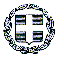 ΕΛΛΗΝΙΚΗ ΔΗΜΟΚΡΑΤΙΑΥΠΟΥΡΓΕΙΟ ΠΑΙΔΕΙΑΣ, ΕΡΕΥΝΑΣ& ΘΡΗΣΚΕΥΜΑΤΩΝΠΕΡΙΦ/ΚΗ Δ/ΝΣΗ Π/ΜΙΑΣ & Δ/ΜΙΑΣΕΚΠ/ΣΗΣ ΚΡΗΤΗΣΔ/ΝΣΗ ΔΕΥΤΕΡΟΒΑΘΜΙΑΣ ΕΚΠΑΙΔΕΥΣΗΣΗΡΑΚΛΕΙΟΥΓΕΝΙΚΟ ΛΥΚΕΙΟ ΠΟΜΠΙΑΣ               Πόμπια,   8/3/2019               Αρ.Πρωτ.:  24Ταχ.Δ/νση:	    Πόμπια, Δήμος ΦαιστοϋΤαχ.Κωδ:	    70400Πληροφορίες:        Τουμανίδης Νικόλαος, Δ/ντήςΤηλέφωνο:             28920-41388, 28920-41595Τηλέφωνο/FAX:     28920-41388 e-mail:                   mail@lyk-pompias.ira.sch.gr